PresseinformationSulzburg, 27 Juni 2023GremienarbeitHekatron erneut in den ZVEI-Vorstand gewählt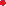 Petra Riesterer (47) ist weiterhin in einem der wichtigsten Gremien der Elektrobranche aktiv: Die Geschäftsführerin von Hekatron Brandschutz wurde bei den Neuwahlen der Führungsspitze des Zentralverbands Elektrotechnik- und Elektronikindustrie e.V. (ZVEI) für weitere drei Jahre zum Vorstandsmitglied gewählt.„Nachhaltigkeit, Digitalisierung, Innovationskraft – wir stehen in der Branche vor großen Herausforderungen. Ich möchte dazu beitragen, gemeinsame und pragmatische Lösungsansätze für die Unternehmen der Elektroindustrie zu entwickeln. Der ZVEI bietet eine zentrale Plattform für den branchenweiten Austausch und für einen wirksamen Dialog mit den politischen Ebenen“, erklärt Riesterer. Mit dem neu gewählten Vorstandsgremium und dem Präsidenten Dr. Gunther Kegel, der ebenfalls im Amt bestätigt wurde, werde der Verband in den kommenden drei Jahren richtungsweisende Ergebnisse für die Elektroindustrie erzielen, ist Riesterer überzeugt.Der ZVEI gilt als einer der wichtigsten Industrieverbände Deutschlands. Er setzt sich für die gemeinsamen Interessen der Elektroindustrie in Deutschland und auf internationaler Ebene ein. [Ca. 1.135 Zeichen]Bildmaterial: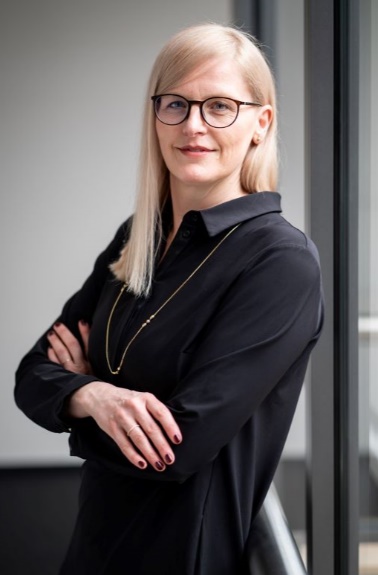 (Foto: Bashi Bender) Petra Riesterer, Geschäftsführerin 
Hekatron BrandschutzÜber Hekatron Brandschutz:Menschen und Sachwerte im Ernstfall bestmöglich zu schützen, war, ist und bleibt der treibende Anspruch von Hekatron Brandschutz beim anlagentechnischen Brandschutz in Deutschland. Das Unternehmen mit Sitz im südbadischen Sulzburg gestaltet mit seinen innovativen Produkten, Dienstleistungen und Services seit 60 Jahren die Entwicklung der Brandschutztechnik maßgeblich mit, übernimmt soziale Verantwortung und engagiert sich für den Umweltschutz. Die Hekatron Unternehmen, Brandschutz und Manufacturing, erwirtschafteten 2021 einen Jahresumsatz von 215 Millionen Euro und beschäftigten rund 1020 Mitarbeitende.Pressekontakt:
Samantha Flieger
Tel: +49 7634 500-7360fss@hekatron.dewww.hekatron.de/aktuelles-presse